Black Preacher SermonKeep Knocking!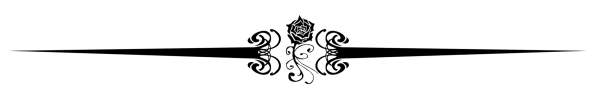 (Matthew 7:7 KJV)Ask, and it shall be given you; seek, and ye shall find; knock, and it shall be opened unto you:As we continue to seek the Lord, we must always remember that we can never stop knocking.  We need to be continually consistent in our prayers and in our asking. God does hear and answer prayer. Ironically far too often, when life’s problems weigh us down, we find ourselves exhausted, no longer seeking the Lord. We become weary, and wonder if the Lord will really answer us, particularly when troubles mount and seem to never end. Remember, the race is not given to the swift, but to those who endure to the end. It has been said, and it is true, the Lord may not come when we call but He is right on time. We must be mindful of that and never give up. There is a portion of scripture found in Matthew 7:7 that is our reference today: “Ask, and it shall be given you; seek, and ye shall find; knock, and it shall be opened unto you:”There is nothing more exciting than knowing that the God of the universe hears and answers your prayers. I still remember as a young child when I first realized that God was answering my prayers—I remember one day I wanted to play in the back yard and it was raining and I prayed this prayer and God answered, “Rain rain go away come back another day” and God answered as the sun began to shine! God was actually listening to me – a nobody – and using his power to answer my prayers. That is amazing! It’s no wonder Jesus says elsewhere, “Ask and you will receive, and your joy will be complete.” (John 16:24) I came to tell somebody, “Keep Knocking!”Set The Proper Petition: (Matthew 7:7 KJV)Ask, and it shall be given you; seek, and ye shall find; knock, and it shall be opened unto you:Asking is simply expressing your need to God. Ask, and you will receive. What a beautiful promise! The word “seek” intensifies the process. We seek when we don’t know where something is. In seeking we understand that there is concentrated time and effort involved. So yes, prayer is asking in petition, but it is not a hit and run. We spend time seeking God in prayer and in his word. Seeking is a process, and it doesn’t happen all at once.